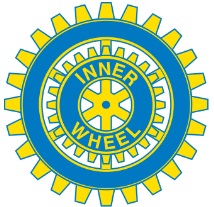 Distrikt 239 
Inner Wheel SverigeBästa Klubbpresidenter och Klubbsekreterare i D239,Vi har inlett ett nytt verksamhetsår. Ni har kanske börjat fundera över vilka handlingar Ni skall arkivera och vad Ni inte behöver spara.Bifogar de instruktioner, som gäller för klubbarnas arkivering.Handlingar som skall arkiveras centralt finner Ni under Bibliotek/Arkiv för IW-klubb. Det är inte några mängder av handlingar. Som Ni ser när det gäller t ex G räkenskaper är det huvudböcker, kassaböcker, årliga kassarapporter, revisionsberättelser – verifikationer sparar klubbarna själva i 7 år. Dessa skall ej arkiveras på landsarkivet.  Jag tror inte det är så många papper och att de upptar något större utrymme.  Sedan är det endast originalhandlingar som skall arkiveras och placeras i en pärm med register med rubriker – se fetstil på sidan - Råd om Arkivering –klubbarkiv – hur man lämpligen hanterar det hela. Kom ihåg Papperen sorteras in ovanpå varandra men inga nitar, gem eller liknande!!!!!!!!Har Ni frågor får Ni gärna återkomma.Ni kommer till våren att få en påminnelse från IIW om att kontrollera uppgifterna till Directory. Är uppgifterna oförändrade från föregående år behöver Ni inte göra något. Har Ni bekymmer med att göra ändringar hjälper jag gärna till.Ser framemot att träffa Er i mars.Med vänliga hälsningarElisabeth v FPS Någon av Er har redan fått dessa uppgifter och det är i så fall bara att Deleta mailet. DSAktuella Dokument:
Arkiv för IW klubb.doc
Arkivhandledning översedd 2014Sändes
Klubbpresidenter
Klubbsekreterare
VU för kännedomDistrikt 239 
Inner Wheel SverigeHej  Alla klubbsekreterare och klubbpresidenter i D 239.
ARKIVERINGjag vilja välkomna Er till ett trevligt verksamhetsår och styrelsearbete. Har Ni funderat kring arkivering av handlingar så kommer här lite material1.  Rådsarkivariens tankar om arkivering, där hon säger arkivera mera (dock original), dels också2.  de arkiveringsbestämmelser, som gäller.De finns också på hemsidan under Dokument -Övrigt resp PM.http://innerwheel.clubonwebhosting.com/Hem/Dokument/ Råd om arkivering – klubbarkiv – lite mer detaljerat men i enlighet med de anvisningar som tidigare lämnats av Riksarkivet samtSparande av kopior i klubbarnas hemarkiv, en handledning Sändes i separat mail.Har Ni några frågor i övrigt som Ni tror att jag kan besvara är Ni välkomna att höra av Er.Det är också så att jag är tacksam om Ni kan föravisera om Ni önskar något material eller har för avsikt att lämna en kartong vid Distriktsårsmötet.Jag ser fram emot att träffa Er i Bjärsjölagård.Med varma IW-hälsningarElisabeth von FriesendorffArkivarie D 239elisabeth@friesendorff.sesändesKlubbpresidenterKlubbsekreterareVU för kännedom